Name: ________________________	Table #: _______	Period: ______	Chapter 8 Composite Figures ProjectCC.SS. 7.G.4 Know the formulas for the area and circumference of a circle and use them to solve problemsCC.SS.7.G.6 Solve real-world and mathematical problems involving area two-dimensional objects composed of triangles, quadrilaterals, and polygonsDUE: Friday, 4/19/19You will use graph paper to create ONE complex composite figure. The complex composite figure must have at least 4 different basic shapes, but you can have more. Basic shapes include: square, rectangle, circle, semicircle, triangle, right triangle, trapezoid, and parallelogram. You can use worksheet 8.4A Classwork for the formula. NOTE: Each square on the graph paper will be 1 inch. Name: _____________________________	Period: __________	Table #: __________	Date: _______Find the area of this complex shape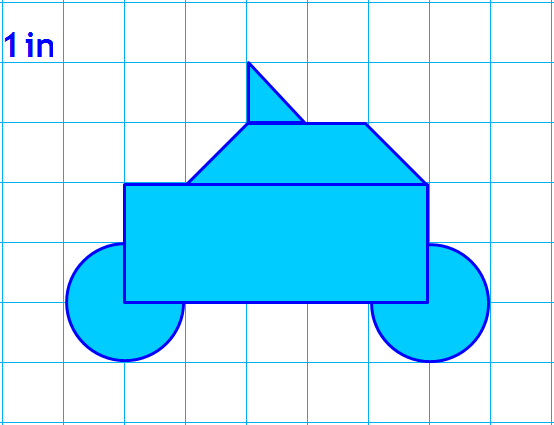 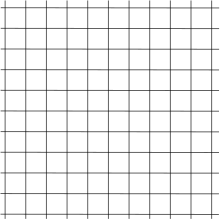 http://www.mathwire.com/templates/graphpaperhalfinch.pdfNAME: _________________________	PERIOD: ________TITLE: ___________________________________________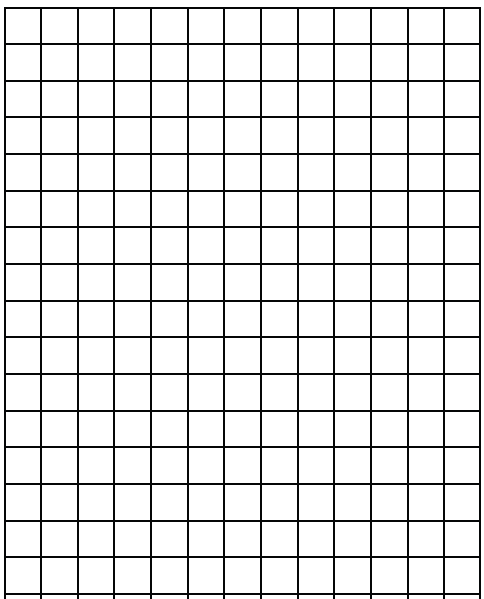 RequirementPoints The composite figure is complex and is creative 5 pointsThe composite figure has at LEAST 4 basic shapes5 pointsThe work for finding the area of the composite figure is clear and correct10 pointsReflection: write a paragraph (5 sentences or more) on What are some challenges when doing the project?What tools or knowledge do you have to use to complete the project?One thing that you have learned when doing the project.What would you do differently about the project if you get to do it again?5 points Colorful and all lines are straight 5 pointsExtra credit: the composite figure has at least 6 basic shapes  or more2 pointsExtra credit: the composite figure is being created on the computer and print it out2 pointsTOTAL: ______/30 pts